Informe de Pasivos Contingentes1° de enero al 30 de septiembre de 2020(Pesos)En cumplimiento a lo dispuesto por los artículos 46, fracción I, inciso d y 52 de la Ley General de Contabilidad Gubernamental, en relación al Informe Sobre Pasivos Contingentes, se aclara que este Instituto Tlaxcalteca para Personas con Discapacidad al cierre del tercer trimestre del ejercicio 2020, no tiene pasivos contingentes que deriven de alguna obligación posible presente o futura, cuya existencia y/o realización sea incierta, y en consecuencia no le es aplicable el Informe sobre pasivos contingentes.Lo anterior, de conformidad con lo establecido en el capítulo VII, numeral III, inciso g) del Manual de Contabilidad Gubernamental emitido por el CONAC, donde se establece en términos generales que:“los pasivos contingentes son obligaciones que tienen su origen en hechos específicos e independientes del pasado que en el futuro pueden ocurrir o no y, de acuerdo con lo que acontezca, desaparecen o se convierten en pasivos reales por ejemplo, juicios, garantías, avales, costos de planes de pensiones, jubilaciones, etc.”.Bajo protesta de decir verdad declaramos que los Estados Financieros y sus Notas son razonablemente correctos y responsabilidad del emisorNOTAS A LOS ESTADOS FINANCIEROSa) NOTAS DE DESGLOSEI)	Notas al Estado de Situación FinancieraActivoEfectivo y EquivalentesEl efectivo está constituido por moneda de curso legal y se encuentra a su valor nominal proveniente de ingresos propios captados por:1*, refleja el saldo al cierre del tercer trimestre del ejercicio 2020 y que corresponde a los recursos financieros por concepto de Ministraciones del Presupuesto de Egresos Autorizado.2*, el importe que refleja la segunda cuenta bancaria, corresponde al saldo remanente de los recursos que corresponden al Fondo de Atención a Personas con Discapacidad.	Derechos a recibir Efectivo y Equivalentes y Bienes o Servicios a Recibir	El Estado de Situación Financiera al 30 de septiembre de 2020 no refleja ningún saldo por este concepto.	Bienes Disponibles para su Transformación o Consumo (inventarios)	En este rubro, se informa sobre algún proceso de transformación y/o elaboración de bienes; el Instituto Tlaxcalteca para Personas con Discapacidad no realiza ningún proceso, ya que solo adquiere los bienes como son: sillas hospitalarias, andaderas, prótesis, órtesis, muletas, bastones, etc. para ser entregados a la población con discapacidad.   	Inversiones Financieras	Con respecto a este rubro, se informa que el Instituto Tlaxcalteca para Personas con Discapacidad no tiene autorizado por su H. Consejo Directivo para realizar ningún tipo de inversión ya sea bursátil o en Bienes Tangibles, debido a que el recurso financiero está dirigido a satisfacer un servicio social, por tal motivo los Estados Financieros no reflejan ninguna cuenta contable.	Bienes Muebles, Inmuebles e IntangiblesPara el ejercicio fiscal 2020, aún no se contempla ningún método de depreciación, por lo que la partida de Bienes Muebles refleja el costo histórico que corresponde a su fecha de adquisición.Por lo que respecta al Bien Inmueble que alberga las oficinas del Instituto Tlaxcalteca para Personas con Discapacidad y el Parque Infantil “Kokonetzi”; con fecha 28 del mes de mayo del año 2018, la Oficialía Mayor de Gobierno autorizó el uso del inmueble denominado “Coyotla”. Por tal motivo, al solo contar con el “uso”, no puede considerarse como parte del Patrimonio de este Instituto por lo que no se tiene registrado en los libros contables.La Secretaría de Planeación y Finanzas a través de la Secretaria de Obras Públicas, Desarrollo Urbano y Vivienda construye la techumbre del área que ocupan los juegos infantiles del parque “Kokonentzi”, con una inversión aproximada de 3 millones de pesos.A inicios del mes de marzo, 2 empresas estadounidenses (VIVINT Y GLOBEAWERE) y 2 empresas mexicanas (CONSTRUYENDO Y NOMAD REPUBLIC) se acercaron al Instituto con la intención de apoyar con la construcción de un edificio que tuviera como finalidad atender a personas con discapacidad mental e intelectual específicamente. A través de la buena coordinación entre todos los involucrados a finales del mes de octubre del año 2016 se iniciaron los trabajos de construcción.En el año 2017 el edificio se encuentra en óptimas condiciones para operar el Nuevo Centro de Atención a Personas con Discapacidad Mental e Intelectual. Para operar este Centro, el H. Congreso del Estado de Tlaxcala otorgó una ampliación presupuestal por 10 millones de pesos para dar paso a la creación del Programa “Apoyos Asistenciales a Personas con Discapacidad Mental e Intelectual”; este programa fue dirigido para atender a un sector de la población en específico: Personas que padezcan discapacidad mental e intelectual como lo son el Autismo, Hans Asperger, Esquizofrenia, Parálisis Cerebral, entre otros. La operación de este programa solo tuvo como vigencia un año, por lo que para el ejercicio 2018 desaparece. A fin de que las personas con este tipo de condición no quedaran sin atención, el Instituto Tlaxcalteca para Personas con Discapacidad a través de la suscripción de un convenio, le otorga en calidad de préstamo a la Fundación “Angelitos Míos A.C.”, las instalaciones y así continuar con esta noble labor de atender a este sector que por su misma condición quedan aún más relegados de la sociedad. 	Estimaciones y Deterioros	Al cierre del tercer trimestre del ejercicio 2020, el Instituto Tlaxcalteca para Personas con Discapacidad no utiliza ningún método y/o criterio utilizado para la determinación de las estimaciones de cuentas incobrables, entendiéndose estas como aquellos derechos exigibles originados por VENTAS, servicios prestados, otorgamiento de préstamos o cualquier otro concepto análogo; únicamente esta cuenta contable se utiliza para registrar aquellos derechos por concepto de las participaciones federales, mismos que fueron radicados en su totalidad. 	Otros Activos	El Instituto Tlaxcalteca para Personas con Discapacidad tiene bajo la figura jurídica de “Uso” el terreno que alberga las oficinas y el Parque Infantil “Kokonetzi” el cual está ubicado en una superficie de 2000 metros cuadrados y en ésta se encuentran también las oficinas de atención del Instituto Tlaxcalteca para Personas con Discapacidad (ITPCD), mismas que están distribuidas en dos edificios. Los recursos económicos para su construcción provinieron del programa “Apoyo para el Fortalecimiento de las Entidades federativas 2005” (PAFED) y ascendieron a la cantidad de $1,578,211.61; en tanto para los 80 juegos infantiles se destinaron recursos económicos por el orden de $1,254,196.85	Dicho terreno fue donado por el H. Ayuntamiento de Apizaco al Gobierno del Estado y este fue absorbido por el Instituto Tlaxcalteca para Personas con Discapacidad para realizar las actividades atribuidas en la Ley para Personas con Discapacidad del Estado de Tlaxcala.Pasivo		Pasivo	Los Estados Financieros al cierre del tercer trimestre del ejercicio 2020 no reflejan ninguna obligación pendiente por pagar.II)	Notas al Estado de ActividadesIngresos de GestiónGastos y Otras Pérdidas:	Los gastos manifestados en el rubro de “Ayudas Sociales”, corresponden a apoyos económicos y/o en ayudas técnicas otorgadas a las personas con discapacidad esencialmente de escasos recursos económicos tal y como lo establecen las Reglas de Operación vigentes para el ejercicio fiscal 2020. Para el cierre del tercer trimestre derivado de la contingencia sanitaria por el Virus COVID-19, el Gobernador del Estado de Tlaxcala estableció las medidas sanitarias pertinentes para evitar la propagación de este Virus, por lo que se consideró suspender temporalmente las actividades del Instituto Tlaxcalteca para Personas con Discapacidad.III)	Notas al Estado de Variación en la Hacienda PúblicaIV)	Notas al Estado de Flujos de Efectivo Efectivo y equivalentesEl análisis de los saldos inicial y final que figuran en la última parte del Estado de Flujo de Efectivo en la cuenta de efectivo y equivalentes es como sigue:V) Conciliación entre los ingresos presupuestarios y contables, así como entre los egresos presupuestarios y los gastos contablesLa conciliación se presentará atendiendo a lo dispuesto por la Acuerdo por el que se emite el formato de conciliación entre los ingresos presupuestarios y contables, así como entre los egresos presupuestarios y los gastos contables.Bajo protesta de decir verdad declaramos que los Estados Financieros y sus Notas son razonablemente correctos y responsabilidad del emisor b) NOTAS DE MEMORIA (CUENTAS DE ORDEN)Cuentas de Orden Contables Se informa que el Instituto Tlaxcalteca para Personas con Discapacidad no tiene ningún tipo de autorización por parte del H. Consejo Directivo resguardar, emitir y/o adquirir ningún tipo de los siguientes rubros: Valores, Emisión de obligaciones, Avales y garantías y JuiciosCuentas de Orden Presupuestarias::Los saldos en las cuentas de ingresos, registradas al cierre del periodo que se informa, son los siguientes:Los saldos en las cuentas de egresos, registradas al cierre del periodo que se informa, son los siguientes:Bajo protesta de decir verdad declaramos que los Estados Financieros y sus Notas son razonablemente correctos y responsabilidad del emisorc) NOTAS DE GESTIÓN ADMINISTRATIVAIntroducciónLos Estados Financieros de los entes públicos, proveen de información financiera a los principales usuarios de la misma, al Congreso del Estado y a los ciudadanos.El objeto del presente documento es la revelación del contexto y de los aspectos económicos-financieros más relevantes que influyeron en las decisiones del periodo y que deberán ser considerados para la mayor comprensión de los estados y sus particulares.Panorama Económico y FinancieroEn Tlaxcala existen algunos grupos que se encuentran más desfavorecidos o cuentan con menos oportunidades relativas al promedio de la población, como son las personas con discapacidad. 5 de cada 100 tlaxcaltecas tienen alguna discapacidad, estas personas no pueden o tienen mucha dificultad para hacer alguna de las 8 actividades evaluadas por el INEGI en 2014: caminar, subir o bajar usando piernas, ver (aunque use lentes), mover o usar sus brazos o manos. Aprender, recortar o concentrarse; escuchar (aunque use aparato auditivo); bañarse; vestirse o comer; hablar o comunicarse; o bien tienen problemas emocionales o mentales. A mayor edad, mayor probabilidad de tener una discapacidad. La mayor parte de las personas con discapacidad en el Estado tienen 60 años y más (48%), le siguen las que tienen entre 30 y 59 años (35%), las de 15 a 29 (10%) y las de cero a 14 años (7%). (INEGI), encuesta nacional de la dinámica demográfica 2014. Como en el resto del país, las personas con discapacidad tienen menos acceso a oportunidades laborales. En el Estado, la tasa de participación económica de las personas con 15 años y más era 66.1%, mientras la tasa de personas con discapacidad, del mismo grupo de edad, era de 46.5% (INEGI, Encuesta Nacional de la Dinámica demográfica, 2014.El Instituto Tlaxcalteca para Personas  con Discapacidad (ITPCD), es la instancia responsable de formular, coordinar y dar seguimiento a los programas y acciones, encaminados a la integración social de las personas con discapacidad; favorecer la vigencia efectiva de los derechos humanos de las personas con discapacidad y contribuir a su desarrollo integral, para lograr su "inclusión al mercado de trabajo y la dinámica social e impulsar estrategias que coadyuven a transformar la actual cultura excluyente y discriminatoria en una cultura abierta a la tolerancia y a la diversidad, a través de la acción coordinada que realice el Instituto Tlaxcalteca para Personas con Discapacidad, con todos los actores que intervienen en la creación y ejecución de las políticas públicas, y así tutelar en todo momento los legítimos derechos y sustentar el respeto irrestricto a la condición de desventaja de los grupos vulnerables, como las personas con discapacidad a quienes se les debe considerar en todo momento, su condición humana y la coyuntura por la que transitan, para ello, el H. Congreso del Estado de Tlaxcala, autorizó para el ejercicio fiscal 2020: 9 millones ciento nueve mil quinientos cincuenta y nueve pesos, para atender a la población con discapacidad.3.	Autorización e HistoriaEl Instituto Tlaxcalteca para Personas con Discapacidad desde sus inicios se constituyó como un órgano desconcentrado del poder ejecutivo, pero fue a partir del año 2005 que el mismo ejecutivo determina, con base a propuestas ciudadanas y estudios socioeconómicos, convertirlo en un Organismo Público Descentralizado, para que de manera independiente contará con un patrimonio propio y personalidad jurídica, que le permitiera allegarse de mayores recursos económicos para cubrir la demanda poblacional en el Estado, es así que a través del Decreto 125 que crea la Ley para Personas con Capacidades Diferentes, en su artículo 61 se crea el Instituto Tlaxcalteca para Personas con Capacidades Diferentes.La estructura organizacional con la que cuenta el ITPCD, es de línea vertical, donde la autoridad se encuentra en el nivel más alto y conforme va descendiendo se van encontrando los niveles de menor jerarquía; en la cúspide la estructura se encuentra integrado por el Consejo Directivo quien es la figura jurídica que se encarga de autorizar todos los actos administrativos que ejerza la Dirección General, (Ley de las Entidades Paraestatales del Estado de Tlaxcala, Art. 21, 28). 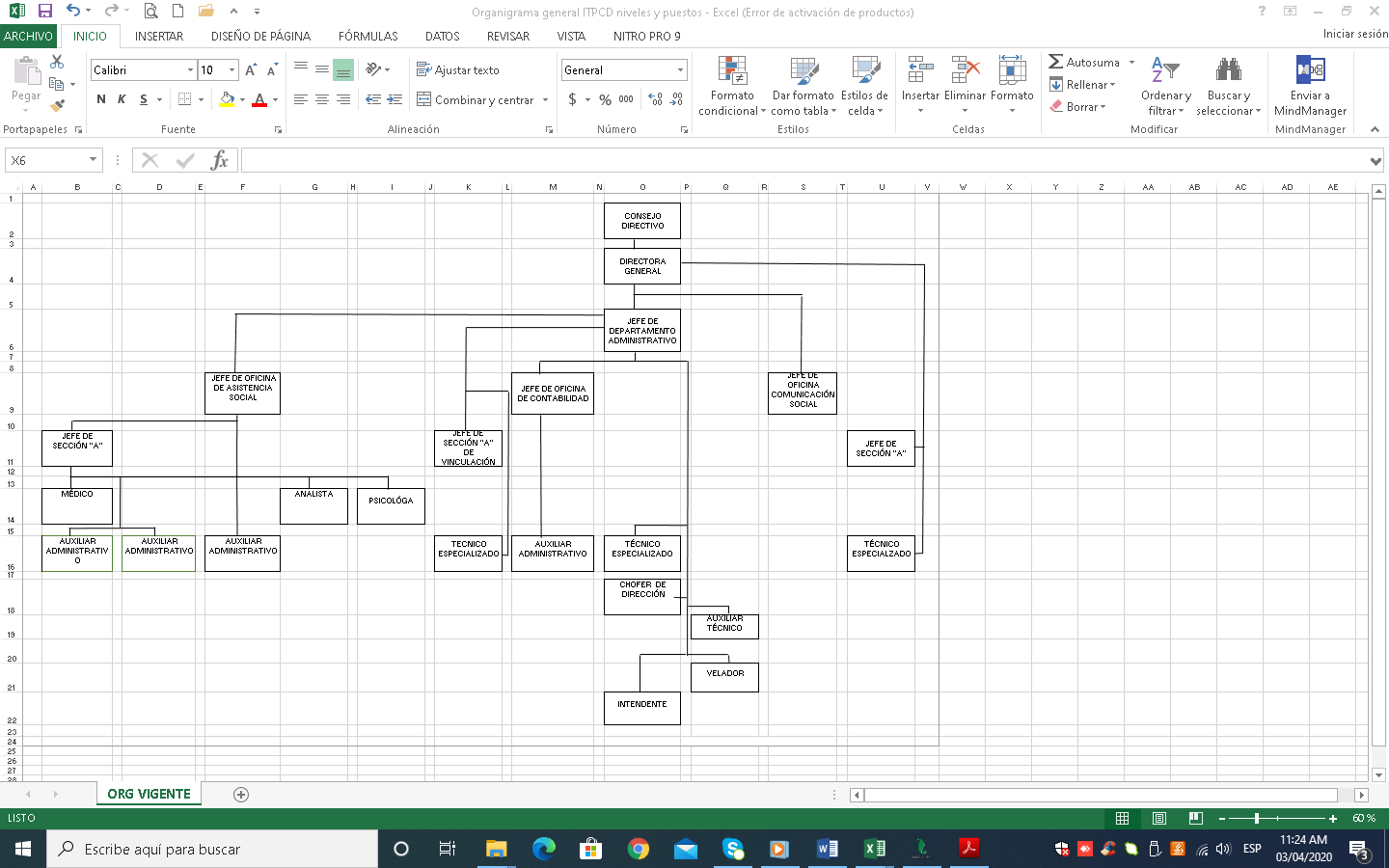 4.	Organización y Objeto SocialSe informa:Objeto social: En la Ley para Personas con Discapacidad en su artículo 1 establece que el objeto del ITPCD, es establecer las medidas que garanticen el desarrollo integral y la participación e inclusión plena y efectiva en la sociedad de las personas con discapacidades, en un marco de igualdad y de equiparación de oportunidades de acuerdo con sus capacidades. Principal actividad: Servicios no remunerados de Asistencia Social, tal y como se establece en el Registro Federal de Contribuyentes, de fecha 28 de junio de 2004.Ejercicio fiscal: La información relacionada corresponde al Ejercicio fiscal 2014.Régimen jurídico: Organismo Público Descentralizado del Gobierno Estatal de Tlaxcala.Consideraciones fiscales del ente: revelar el tipo de contribuciones que esté obligado a pagar o retener.- Retención de Sueldos y Salarios y Trabajadores asimilables a salarios (Anual y provisional)- Retención de ISR por Servicios Profesionales (Anual y provisional)- Impuesto Estatal del 3% S/Nóminas (Informativa)5.	Bases de Preparación de los Estados FinancierosSe informa:Los estados financieros del ITPCD al cierre del tercer trimestre del ejercicio 2020, han sido preparados de acuerdo con las Normas Internacionales de Información financiera y surgen de los registros contables, utilizándose como moneda funcional el peso mexicano. Los estados financieros han sido preparados bajo costo histórico.En el año 2013, se elaboró el Manual de Contabilidad Gubernamental, en el cual se establecen los Postulados básicos los cuales representan el marco de referencia para uniformar los métodos, procedimientos y prácticas contables, así como organizar y mantener una efectiva sistematización que permita la obtención de información veraz en forma clara y concisa, en este sentido, se constituyen en el sustento técnico de la Contabilidad Gubernamental.Los postulados básicos son los siguientes:SUSTANCIA ECONOMICA.- Es el reconocimiento contable de las transacciones, transformaciones internas y otros eventos, que afectan económicamente al ente público y delimitan la operación del Sistema de Contabilidad Gubernamental (SCG).EXISTENCIA PERMANENTE.- La actividad del ente público se establece por tiempo indefinido, salvo disposición legal en la que se especifique lo contrario.REVELACION SUFICIENTE.- Los estados y la información financiera deben mostrar amplia y claramente la situación financiera y los resultados del ente público.IMPORTANCIA RELATIVA.- La información debe mostrar los aspectos importantes de la entidad que fueron reconocidos contablemente.VALUACION.- Todos los eventos que afecten económicamente al ente público deben ser cuantificados en términos monetarios y se registrarán al costo histórico o al valor económico más objetivo registrándose en moneda nacional.6.	Políticas de Contabilidad SignificativasLas principales políticas contables del Instituto Tlaxcalteca para Personas con Discapacidad se resumen a continuación:Los estados financieros al 30 de septiembre de 2020 están en pesos históricos y no reconocen los efectos de la inflación en la información financiera contenidos en las Normas de Información financiera contenidos en las Normas de Información Financieras en tanto la CONAC no emita lo conducente.La información se elabora conforme a las normas, criterios y principios técnicos emitidos por la CONAC y las disposiciones legales aplicables, obedeciendo a las mejores prácticas contables.Para la clasificación y registro de las operaciones presupuestarias y contables se alinea el Clasificador por Objeto del Gasto, Clasificador por Tipo de Gasto, Clasificador Funcional del Gasto y Clasificador por Rubro de Ingresos emitidos por la Secretaria de Finanzas del Gobierno del Estado de Tlaxcala al Plan de Cuentas emitidos por la CONAC.7.	Posición en Moneda Extranjera y Protección por Riesgo Cambiario	El Instituto Tlaxcalteca para Personas con Discapacidad no utiliza ningún tipo de moneda extranjera, toda la información se valúa en peso mexicano.  8. 	Reporte Analítico del ActivoAl 30 de septiembre de 2020, no se ha utilizado ningún método de valuación de activos, será hasta el próximo ejercicio que se implementen controles que permitan valuar razonablemente los bienes que componen el patrimonio del ITPCD.9.	Fideicomisos, Mandatos y AnálogosEl Instituto Tlaxcalteca para Personas con Discapacidad es un Organismo Público Descentralizado cuyo objeto social es: Ser una Institución que contribuya a lograr la plena y efectiva integración social de las personas con discapacidad en el Estado de Tlaxcala, garantizando el respeto a sus derechos humanos y libertades sin discriminación alguna. Para lo cual, el Instituto es el único facultado de acuerdo al artículo 61 del Decreto 134 publicado el 19 de febrero de 2010, de ejercer estas atribuciones y no se apoya de ningún ente público externo como fideicomisos, mandatos y análogos.10.	Reporte de la RecaudaciónEl Instituto Tlaxcalteca para Personas con Discapacidad, basa sus ingresos únicamente en las participaciones federales que recibe a través de la Secretaria de Planeación y Finanzas, por lo tanto no se sugiere ningún cuadro analítico de fuentes de recaudación.11.	Información sobre la Deuda y el Reporte Analítico de la DeudaEl Instituto Tlaxcalteca para Personas con Discapacidad al 30 de septiembre de 2020, no tiene contratada ningún tipo de Deuda Pública.12.   Calificaciones otorgadasEl Instituto Tlaxcalteca para Personas con Discapacidad al cierre del tercer trimestre del ejercicio 2020, no se sujetó a ningún procedimiento de calificación crediticia, ya que el Gobierno del Estado de Tlaxcala no autoriza ningún tipo de Deuda con entes públicos y/o privados. 13.	Proceso de MejoraCon fecha 27 de junio del año 2018 se aprobó en el pleno de la sesión del comité de control interno los siguientes puntos:Se autorizó el Cronograma de Trabajo Anual, calendarizado por mesSe autorizó la encuesta de satisfacción de servicios para aplicarse al usuario de los servicios del Itpcd.Como parte del cumplimiento de los componentes que integra el Control Interno se tiene autorizado y publicado los siguientes documentos:Reglamento Interior del Itpcd;Manual de Organización;Código de Ética (Es el establecido por el Gobierno del Estado);Código de Conducta yManual de Procedimientos 14.	Información por SegmentosLa información que se refleja en los Estados Financieros se muestra de manera consolidada, por no existir necesidad de segmentarse, ya que toda la operación de este Ente se lleva a cabo basado en el Programa Operativo Anual. 15.	Eventos Posteriores al CierreEl Instituto Tlaxcalteca para Personas con Discapacidad al cierre del tercer trimestre del 2020 no contó con ningún evento que pueda afectar las cifras reflejadas en los Estados Financieros.16.	Partes RelacionadasCon el propósito de dar cumplimiento a lo dispuesto por el artículo 19, fracción V de la Ley General de Contabilidad Gubernamental, se manifiesta que en el caso de este Instituto Tlaxcalteca para Personas con Discapacidad no existen partes relacionadas que pudieran ejercer influencia significativa sobre la toma de decisiones financieras y operativas.Mtra. María del Carmen Mazarrasa CoronaMtra. María del Carmen Mazarrasa CoronaMtra. María Celia Concepción Sánchez IslasMtra. María Celia Concepción Sánchez IslasDirectora GeneralDirectora GeneralJefe del Departamento AdministrativoJefe del Departamento AdministrativoNo.BancoNo. CuentaTipoMonto al 30 de septiembre de 20201*BBVA Bancomer0175702011Cuenta con/sin chequera1374,2032*BBVA Bancomer0188144672Cuenta con/sin chequera207Total Efectivo y Equivalentes1,381,203PartidaDescripciónSaldo Conciliado&Existencia Física1241Mobiliario y Equipo de Administración745,9471242Mobiliario y Equipo Educacional y Recreativo 323,9851243Equipo e Instrumental Médico y de Laboratorio609,1751244Vehículos y Equipo de Transporte2,697,6011246Maquinaria, Otros Equipos y Herramientas42,8781251Software191,237TOTAL REGISTRADO EN PATRIMONIO4,613,524Rubro de IngresoFuente de FinanciamientoMonto OriginalAmpliaciones y/o Reducciones PresupuestalesMonto ModificadoTransferencia, Asignaciones, Subsidios y Otras ayudasFederal9,109,559-455,4788,654,081Total9,109,559-455,4788,654,081AYUDAS SOCIALESAYUDAS SOCIALESAyudas Técnicas132,480Apoyos Económicos0Total Ejercido132,480ConceptoMonto al 30 de septiembre de 2020JustificaciónBienes Muebles e Inmuebles4,613,524Los montos de los activos se reflejan a valor histórico en los Estados FinancierosResultado de Ejercicios Anteriores108,720Recurso remanente del Resultado del Ejercicio.20202019Efectivo en Bancos –Tesorería1,374,203433,621Derecho a recibir efectivo o equivalentes7,0000Total de Efectivo y Equivalentes1,381,203433,621Instituto Tlaxcalteca para Personas con DiscapacidadInstituto Tlaxcalteca para Personas con DiscapacidadInstituto Tlaxcalteca para Personas con DiscapacidadConciliación entre los Ingresos Presupuestarios y ContablesConciliación entre los Ingresos Presupuestarios y ContablesConciliación entre los Ingresos Presupuestarios y ContablesCorrespondiente del 01 de enero de 2020 al 30 de septiembre de 2020(Cifras en pesos)Correspondiente del 01 de enero de 2020 al 30 de septiembre de 2020(Cifras en pesos)Correspondiente del 01 de enero de 2020 al 30 de septiembre de 2020(Cifras en pesos)1. Total de Ingresos Presupuestarios1. Total de Ingresos Presupuestarios$6,431,0352. Más Ingresos Contables No Presupuestarios2. Más Ingresos Contables No Presupuestarios$0.002.1Ingresos Financieros$0.002.2Incremento por Variación de Inventarios$0.002.3Disminución del Exceso de Estimaciones por Pérdida o Deterioro u Obsolescencia$0.002.4Disminución del Exceso de Provisiones$0.002.5Otros Ingresos y Beneficios Varios$0.002.6Otros Ingresos Contables No Presupuestarios$0.003. Menos Ingresos Presupuestarios No Contables3. Menos Ingresos Presupuestarios No Contables$0.003.1Aprovechamientos Patrimoniales$0.003.2Ingresos Derivados de Financiamientos$0.003.3Otros Ingresos Presupuestarios No Contables$0.004. Total de Ingresos Contables4. Total de Ingresos Contables$6,431,035Instituto Tlaxcalteca para Personas con DiscapacidadInstituto Tlaxcalteca para Personas con DiscapacidadInstituto Tlaxcalteca para Personas con DiscapacidadConciliación entre los Egresos Presupuestarios y los Gastos ContablesConciliación entre los Egresos Presupuestarios y los Gastos ContablesConciliación entre los Egresos Presupuestarios y los Gastos ContablesCorrespondiente del 01 de enero de 2020 al 30 de septiembre de 2020 (Cifras en pesos)Correspondiente del 01 de enero de 2020 al 30 de septiembre de 2020 (Cifras en pesos)Correspondiente del 01 de enero de 2020 al 30 de septiembre de 2020 (Cifras en pesos)1. Total de Egresos Presupuestarios1. Total de Egresos Presupuestarios$5,158,5522. Menos Egresos Presupuestarios No Contables2. Menos Egresos Presupuestarios No Contables$603.002.1Materias Primas y Materiales de Producción y Comercialización$0.002.2Materiales y Suministros$0.002.3Mobiliario y Equipo de Administración$0.002.4Mobiliario y Equipo Educacional y Recreativo$0.002.5Equipo e Instrumental Médico y de Laboratorio$0.002.6Vehículos y Equipo de Transporte$0.002.7Equipo de Defensa y Seguridad$0.002.8Maquinaria, Otros Equipos y Herramientas$0.002.9Activos Biológicos$0.002.10Bienes Inmuebles$0.002.11Activos Intangibles$0.002.12Obra Pública en Bienes de Dominio Público$0.002.13Obra Pública en Bienes Propios$0.002.14Acciones y Participaciones de Capital$0.002.15Compra de Títulos y Valores$0.002.16Concesión de Préstamos$0.002.17Inversiones en Fideicomisos, Mandatos y Otros Análogos$0.002.18Provisiones para Contingencias y Otras Erogaciones Especiales$0.002.19Amortización de la Deuda Pública$0.002.20Adeudos de Ejercicios Fiscales Anteriores (ADEFAS)$0.002.21Otros Egresos Presupuestarios No Contables$0.003. Más Gastos Contables No Presupuestarios3. Más Gastos Contables No Presupuestarios$0.003.1Estimaciones, Depreciaciones, Deterioros, Obsolescencia y Amortizaciones$0.003.2Provisiones$0.003.3Disminución de Inventarios$0.003.4Aumento por Insuficiencia de Estimaciones por Pérdida o Deterioro u Obsolescencia$0.003.5Aumento por Insuficiencia de Provisiones$0.003.6Otros Gastos$0.003.7Otros Gastos Contables No Presupuestarios$0.004. Total de Gastos Contables4. Total de Gastos Contables$5,158,552Mtra. María del Carmen Mazarrasa CoronaMtra. María del Carmen Mazarrasa CoronaMtra. María Celia Concepción Sánchez IslasMtra. María Celia Concepción Sánchez IslasDirectora GeneralDirectora GeneralJefe del Departamento AdministrativoJefe del Departamento AdministrativoCuentaSaldo DeudorSaldo AcreedorLey de Ingresos Estimada$9,109,559Ley de Ingresos por Ejecutar$2,223,091Modificaciones a la Ley de Ingresos Estimada$-455,478.00Ley de Ingresos Devengada$6,430,990Ley de Ingresos Recaudada$6,430,990CuentaSaldo DeudorSaldo AcreedorPresupuesto de Egresos Aprobado$9,109,559Presupuesto de Egresos por Ejercer $3,495,529Modificaciones al Presupuesto de Egresos Aprobado0.00 Presupuesto de Egresos Comprometido $5,158,552Presupuesto de Egresos Devengado $5,158,552826- Presupuesto de Egresos Ejercido $5,158,552827- Presupuesto de Egresos Pagado $5,158,552Mtra. María del Carmen Mazarrasa CoronaMtra. María del Carmen Mazarrasa CoronaMtra. María Celia Concepción Sánchez IslasMtra. María Celia Concepción Sánchez IslasDirectora GeneralDirectora GeneralJefe del Departamento AdministrativoJefe del Departamento Administrativo